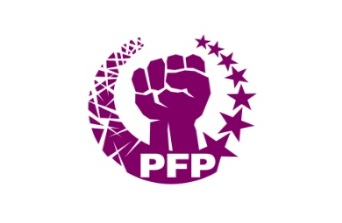 PARTIDUL FORŢA POPORULUICOMUNICAT AL PARTIDULUI FORȚA POPORULUISituația din Ucraina și perspectivele de europenizare ale Moldovei Evenimentele cu adevărat revoluționare din Ucraina vecină s-au soldat, în final, cu revenirea la putere a opoziției, după căderea clanului fostului președinte Victor Ianukovici. Astfel, valul revoltei populare a schimbat cursul istoriei în țara vecină. După câteva luni de proteste și zile în care s-a recurs la utilizarea abuzivă a puterii, iar zeci de oameni și-au pierdut viața, ucrainenii au creat premizele pentru a construi o Ucraină liberă, democratică și europeană.Formal, conflictul între opoziție şi putere a izbucnit din cauza nesemnării, de către președintele ucrainean, a Acordului de Asociere cu UE. În realitate, ceea ce s-a întâmplat la Vilnius a fost doar un pretext, care a declanșat proteste în masă contra regimului oligarhic de la Kiev. Anume clanul în frunte cu Ianukovici a luat în captivitate Ucraina, folosind în mod cinic și abuziv puterea, pentru a se îmbogăți, sărăcind populația țării și destabilizând instituțiile statului.  Poporul Ucrainei este un exemplu de rezistență și tenacitate în lupta contra unui regim oligarhic, care constituie principalul obstacol în calea reformelor democratice și modernizării unei societăți, aflate în faza tranziției post-sovietice. Miile de cetățeni ucraineni, reuniți în centrul Kievului, au dat dovadă de responsabilitate civică și demnitate în lupta contra oligarhiei din țara lor. Anume un regim oligarhic generează sărăcia marii majorități a cetățenilor, corupție sistemică în toate ramurile puterii, inegalitate în fața legii, birocrație excesivă, oprimarea  libertății de exprimare, declinul continuu al economiei, degradarea statului. Victimele confruntării sângeroase a puterii cu proprii cetățeni, rezistența și curajul de care au dat dovadă miile de participanți la proteste, sunt o manifestare extraordinară a voinței, puterii de caracter și spirit de sacrificiu propriu ucrainenilor, care au luptat contra clanului  oligarhic de la putere, pentru a schimba situația actuală din țară, în numele viitorului european al Ucrainei. Însă mai persistă pericolul „privatizării” victoriei Euromaidanului de către grupările oligarhice rivale, direct interesate în căderea lui  Ianukovici și ocoliților acestuia. În acest caz, lupta  și suferințele poporului riscă să nu schimbe esența regimul actual, iar Ucraina va rămâne în cercul vicios al războiului între oligarhii dornici de putere și bani. Exact cum se întâmplă și în Moldova după revolta tinerilor din aprilie 2009 și venirea la putere a unor formațiuni politice dominate de oligarhi, care nici nu au avut de gând să schimbe regimul politic și businessul murdar, moștenit de la clanul Voronin. Situaţia tensionată din Ucraina a generat și o stare de incertitudine la nivel regional,  încurajând astfel forțele politice conservative și antinaționale din Moldova, să adopte poziţii radicale în efortul năprasnic de respingere a vectorului european, promovat  de actuala guvernare. Partidele parlamentare de stânga au ajuns până la limita cinismului și iresponsabilității,  ațâțând spiritele și încurajând deschis fenomenele secesioniste, care pun în pericol integritatea teritorială și suveranitatea Republicii Moldova.Partidul Forța Poporului îndeamnă forţele politice patriotice și pro-europene din Moldova să contracareze în mod ferm și consecvent acțiunile provocatoare ale secesioniștilor și forțelor politice, care stau în spatele acestora. Autoritățile statului trebuie în mod hotărât să pună capăt oricăror acțiuni care prezintă pericol pentru integritatea teritorială a statului moldav, inclusiv și a celor care vin din partea forțelor anti-moldovenești de factură unionistă. Evoluțiile dramatice din Ucraina, incertitudinile care mai planează asupra acestei țări, situația la nivel regional, perspectivele europene, care redevin realitate pentru cetățenii statului vecin, dar și riscurile revenirii la putere a grupărilor oligarhice, cer o luare clară de atitudine din partea actualei coaliții de guvernare. Este revoltător faptul tergiversării de către Parlament a adoptării unei declarații politice privind situația actuală din țara vecină, care ar conține aprecierea schimbărilor politice care au loc în Ucraina, precum și a perspectivelor dezvoltării relațiilor bilaterale, asigurării integrității teritoriale și consolidării securității și stabilității regionale. Partidul Forța Poporului sprijină Ucraina teritorial integră şi democratică, revenită pe făgașul reformelor și apropierii de Uniunea Europeană. Partidul își exprimă încrederea că forțele politice, venite la putere în Ucraina, vor fi capabile să evite eventualele provocări, îndreptate spre scindarea teritorială a statului şi subminarea stabilității sociale, vor acționa în mod responsabil în beneficiul statului și poporului ucrainean.Continuarea cursului pro-european al Ucrainei are o importanţă deosebită pentru Republica Moldova. În plan geopolitic, economic și social, asocierea statului vecin cu Uniunea Europeană și crearea unei zone de liber schimb cu UE, ne va oferi și un anumit grad de siguranță în raport cu presiunile eventuale din partea unor forțe externe, interesate să zădărnicească agenda europeană a Moldovei. PFP este sigur că stabilizarea situației interne și desfășurarea unor alegeri anticipate cu adevărat democratice, vor crea premizele pentru realizarea în practică a aspirațiile pro-europene ale  majorității cetățenilor ucraineni, ceea ce va deveni posibil odată cu demontarea regimului oligarhic, aprofundarea reformelor democratice și consolidarea statului de drept. Chişinău, 25 februarie 2014